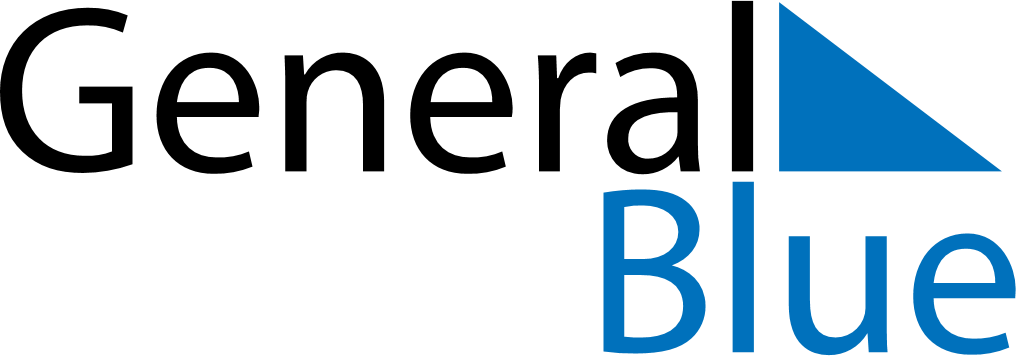 April 1602April 1602April 1602April 1602April 1602SundayMondayTuesdayWednesdayThursdayFridaySaturday123456789101112131415161718192021222324252627282930